Please ensure all of the relevant questions on this form have been answered fully, and maps and any written approvals are provided to the council.Note:	If there are other types of discharge of contaminants, including animal waste you have applied for above, on your property, these may also require a resource consent.  An example is a silage stack alongside a stream/watercourse.If you have any queries relating to information requirements or wish to meet with a council consents officer, please contact a Duty Planner at the Northland Regional Council.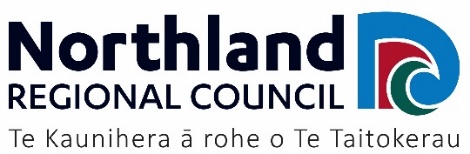 Part B:Assessment of Environmental EffectsDischarge Animal Wastewater to WaterPart B:Assessment of Environmental EffectsDischarge Animal Wastewater to WaterThis application is made under Section 88/Section 127 of the 
Resource Management Act 1991This application is made under Section 88/Section 127 of the 
Resource Management Act 1991This application is made under Section 88/Section 127 of the 
Resource Management Act 1991This application is made under Section 88/Section 127 of the 
Resource Management Act 1991To:	Consents DepartmentNorthland Regional CouncilPrivate Bag 9021Te MaiWhangārei 0143Whangārei office:	09 470 1200	0800 002 004Email:	info@nrc.govt.nzWebsite:	www.nrc.govt.nzPART B	–	ASSESSMENT OF ENVIRONMENTAL EFFECTSYour application must include an Assessment of Effects on the Environment.  This form is a guide to help you prepare it.An assessment of effects is required so that you and others can understand what happens to the environment when you discharge farm wastewater to the environment (e.g. what happens to surrounding land, rivers, streams, lake, wetlands and groundwater).  This will help you to propose ways to minimise those effects to the council’s satisfaction.The degree of detail required is in proportion to the scale of the likely environmental effects of your proposal.  If the size of your proposed activity or the scale of its potential effects is significant, a report by a professional advisor in support of your application may be required.Please note that the word “environment” includes the surrounding water bodies, land, any neighbouring resource users, and local iwi.It is advised that you either telephone or make an appointment with an appropriate council officer to discuss your application prior to lodging it.  This will help you supply all the required information at the outset and ensure the efficient processing of your application.A.General DetailsA.1	Which Dairy Company do you supply?	What is your supply number?A.2	Which District is the property in?	Kaipara		Far North		WhangāreiA.3	Do you hold any other Northland Regional Council consents e.g. water take or pasture irrigation?	No	Yes.  Type of consent			Consent No.		B.Description of the Proposed ActivityDischarge Details – Dairy ShedB.1	What is the maximum number of cows milked during winter?		B.2	What is the maximum number of cows milked during summer?		B.3	Over what period of the year do you milk?  (please tick the relevant months)B.3	Over what period of the year do you milk?  (please tick the relevant months)B.3	Over what period of the year do you milk?  (please tick the relevant months)B.3	Over what period of the year do you milk?  (please tick the relevant months)B.3	Over what period of the year do you milk?  (please tick the relevant months)B.3	Over what period of the year do you milk?  (please tick the relevant months)B.3	Over what period of the year do you milk?  (please tick the relevant months)B.3	Over what period of the year do you milk?  (please tick the relevant months)B.3	Over what period of the year do you milk?  (please tick the relevant months)B.3	Over what period of the year do you milk?  (please tick the relevant months)B.3	Over what period of the year do you milk?  (please tick the relevant months)B.3	Over what period of the year do you milk?  (please tick the relevant months)B.3	Over what period of the year do you milk?  (please tick the relevant months)JanFebMarAprMayJunJulAugSeptOctNovDecDo you know the volume of water used at the dairy per day?		Do you know the volume of water used at the dairy per day?		Do you know the volume of water used at the dairy per day?		Do you know the volume of water used at the dairy per day?		Do you know the volume of water used at the dairy per day?		Do you know the volume of water used at the dairy per day?		Do you know the volume of water used at the dairy per day?		Do you know the volume of water used at the dairy per day?		Do you know the volume of water used at the dairy per day?		Do you know the volume of water used at the dairy per day?		Do you know the volume of water used at the dairy per day?		Do you know the volume of water used at the dairy per day?		Do you know the volume of water used at the dairy per day?		Is the dairy yard used for standoff during wet weather?		Is the dairy yard used for standoff during wet weather?		Is the dairy yard used for standoff during wet weather?		Is the dairy yard used for standoff during wet weather?		Is the dairy yard used for standoff during wet weather?		Is the dairy yard used for standoff during wet weather?		Is the dairy yard used for standoff during wet weather?		Is the dairy yard used for standoff during wet weather?		Is the dairy yard used for standoff during wet weather?		Is the dairy yard used for standoff during wet weather?		Is the dairy yard used for standoff during wet weather?		Is the dairy yard used for standoff during wet weather?		Is the dairy yard used for standoff during wet weather?		If so, how many days on average per year?		If so, how many days on average per year?		If so, how many days on average per year?		If so, how many days on average per year?		If so, how many days on average per year?		If so, how many days on average per year?		If so, how many days on average per year?		If so, how many days on average per year?		If so, how many days on average per year?		If so, how many days on average per year?		If so, how many days on average per year?		If so, how many days on average per year?		If so, how many days on average per year?		B.4	Are there any stormwater diversion systems in place at the yard, or the associated buildings to prevent clean water entering the treatment system?Yard		No	Yes (describe)		Roof Water Diverted from Buildings		No	Yes (describe)		Discharge Details – Feed Pads/Stand-off Pads etcB.5	Are there any other sources of wastewater?  (tick all the appropriate boxes below, if not proceed to B.7)	Feed Pad	Calf Shed	Wintering Pad/Barn	Other (please describe)What are the dimensions of the Feed Pad or Stand-off Pad?		B.6	If a Feed Pad or Stand-off pad is used on farm, which months on average is it used?(please tick the relevant months)B.6	If a Feed Pad or Stand-off pad is used on farm, which months on average is it used?(please tick the relevant months)B.6	If a Feed Pad or Stand-off pad is used on farm, which months on average is it used?(please tick the relevant months)B.6	If a Feed Pad or Stand-off pad is used on farm, which months on average is it used?(please tick the relevant months)B.6	If a Feed Pad or Stand-off pad is used on farm, which months on average is it used?(please tick the relevant months)B.6	If a Feed Pad or Stand-off pad is used on farm, which months on average is it used?(please tick the relevant months)B.6	If a Feed Pad or Stand-off pad is used on farm, which months on average is it used?(please tick the relevant months)B.6	If a Feed Pad or Stand-off pad is used on farm, which months on average is it used?(please tick the relevant months)B.6	If a Feed Pad or Stand-off pad is used on farm, which months on average is it used?(please tick the relevant months)B.6	If a Feed Pad or Stand-off pad is used on farm, which months on average is it used?(please tick the relevant months)B.6	If a Feed Pad or Stand-off pad is used on farm, which months on average is it used?(please tick the relevant months)B.6	If a Feed Pad or Stand-off pad is used on farm, which months on average is it used?(please tick the relevant months)B.6	If a Feed Pad or Stand-off pad is used on farm, which months on average is it used?(please tick the relevant months)B.6	If a Feed Pad or Stand-off pad is used on farm, which months on average is it used?(please tick the relevant months)Feed Pad:JanFebMarAprMayJunJulAugSeptOctNovDecHow many hours on average per day is the Feed Pad used?		How many hours on average per day is the Feed Pad used?		How many hours on average per day is the Feed Pad used?		How many hours on average per day is the Feed Pad used?		How many hours on average per day is the Feed Pad used?		How many hours on average per day is the Feed Pad used?		How many hours on average per day is the Feed Pad used?		How many hours on average per day is the Feed Pad used?		How many hours on average per day is the Feed Pad used?		How many hours on average per day is the Feed Pad used?		How many hours on average per day is the Feed Pad used?		How many hours on average per day is the Feed Pad used?		How many hours on average per day is the Feed Pad used?		How many hours on average per day is the Feed Pad used?		Is there a stormwater diversion system?		Is there a stormwater diversion system?		Is there a stormwater diversion system?		Is there a stormwater diversion system?		Is there a stormwater diversion system?		Is there a stormwater diversion system?		Is there a stormwater diversion system?		Is there a stormwater diversion system?		Is there a stormwater diversion system?		Is there a stormwater diversion system?		Is there a stormwater diversion system?		Is there a stormwater diversion system?		Is there a stormwater diversion system?		Is there a stormwater diversion system?		Stand-off Pad:JanFebMarAprMayJunJulAugSeptOctNovDecHow many hours on average per day is the Stand-off pad used?		How many hours on average per day is the Stand-off pad used?		How many hours on average per day is the Stand-off pad used?		How many hours on average per day is the Stand-off pad used?		How many hours on average per day is the Stand-off pad used?		How many hours on average per day is the Stand-off pad used?		How many hours on average per day is the Stand-off pad used?		How many hours on average per day is the Stand-off pad used?		How many hours on average per day is the Stand-off pad used?		How many hours on average per day is the Stand-off pad used?		How many hours on average per day is the Stand-off pad used?		How many hours on average per day is the Stand-off pad used?		How many hours on average per day is the Stand-off pad used?		How many hours on average per day is the Stand-off pad used?		Is there a stormwater diversion system?		Is there a stormwater diversion system?		Is there a stormwater diversion system?		Is there a stormwater diversion system?		Is there a stormwater diversion system?		Is there a stormwater diversion system?		Is there a stormwater diversion system?		Is there a stormwater diversion system?		Is there a stormwater diversion system?		Is there a stormwater diversion system?		Is there a stormwater diversion system?		Is there a stormwater diversion system?		Is there a stormwater diversion system?		Is there a stormwater diversion system?		Is the Feed Pad or Stand-off Pad roofed?		Yes		NoIs the Feed Pad or Stand-off Pad roofed?		Yes		NoIs the Feed Pad or Stand-off Pad roofed?		Yes		NoIs the Feed Pad or Stand-off Pad roofed?		Yes		NoIs the Feed Pad or Stand-off Pad roofed?		Yes		NoIs the Feed Pad or Stand-off Pad roofed?		Yes		NoIs the Feed Pad or Stand-off Pad roofed?		Yes		NoIs the Feed Pad or Stand-off Pad roofed?		Yes		NoIs the Feed Pad or Stand-off Pad roofed?		Yes		NoIs the Feed Pad or Stand-off Pad roofed?		Yes		NoIs the Feed Pad or Stand-off Pad roofed?		Yes		NoIs the Feed Pad or Stand-off Pad roofed?		Yes		NoIs the Feed Pad or Stand-off Pad roofed?		Yes		NoIs the Feed Pad or Stand-off Pad roofed?		Yes		NoTreatment SystemTreatment SystemTreatment SystemTreatment SystemTreatment SystemTreatment SystemTreatment SystemTreatment SystemTreatment SystemTreatment SystemTreatment SystemTreatment SystemTreatment SystemTreatment SystemB.7	What does your proposed treatment system consist of?	(please tick all the appropriate boxes and answer the associated questions)B.7	What does your proposed treatment system consist of?	(please tick all the appropriate boxes and answer the associated questions)B.7	What does your proposed treatment system consist of?	(please tick all the appropriate boxes and answer the associated questions)B.7	What does your proposed treatment system consist of?	(please tick all the appropriate boxes and answer the associated questions)B.7	What does your proposed treatment system consist of?	(please tick all the appropriate boxes and answer the associated questions)B.7	What does your proposed treatment system consist of?	(please tick all the appropriate boxes and answer the associated questions)B.7	What does your proposed treatment system consist of?	(please tick all the appropriate boxes and answer the associated questions)B.7	What does your proposed treatment system consist of?	(please tick all the appropriate boxes and answer the associated questions)B.7	What does your proposed treatment system consist of?	(please tick all the appropriate boxes and answer the associated questions)B.7	What does your proposed treatment system consist of?	(please tick all the appropriate boxes and answer the associated questions)B.7	What does your proposed treatment system consist of?	(please tick all the appropriate boxes and answer the associated questions)B.7	What does your proposed treatment system consist of?	(please tick all the appropriate boxes and answer the associated questions)B.7	What does your proposed treatment system consist of?	(please tick all the appropriate boxes and answer the associated questions)B.7	What does your proposed treatment system consist of?	(please tick all the appropriate boxes and answer the associated questions)Is there a solids separation system prior to the first pond?		Yes		NoIs there a solids separation system prior to the first pond?		Yes		NoIs there a solids separation system prior to the first pond?		Yes		NoIs there a solids separation system prior to the first pond?		Yes		NoIs there a solids separation system prior to the first pond?		Yes		NoIs there a solids separation system prior to the first pond?		Yes		NoIs there a solids separation system prior to the first pond?		Yes		NoIs there a solids separation system prior to the first pond?		Yes		NoIs there a solids separation system prior to the first pond?		Yes		NoIs there a solids separation system prior to the first pond?		Yes		NoIs there a solids separation system prior to the first pond?		Yes		NoIs there a solids separation system prior to the first pond?		Yes		NoIs there a solids separation system prior to the first pond?		Yes		NoIs there a solids separation system prior to the first pond?		Yes		NoIf Yes, please describeIf Yes, please describeIf Yes, please describeIf Yes, please describeIf Yes, please describeIf Yes, please describeIf Yes, please describeIf Yes, please describeIf Yes, please describeIf Yes, please describeIf Yes, please describeIf Yes, please describeIf Yes, please describeIf Yes, please describe	Ponds  (provide details of each pond)	Ponds  (provide details of each pond)	Ponds  (provide details of each pond)	Ponds  (provide details of each pond)	Ponds  (provide details of each pond)	Ponds  (provide details of each pond)	Ponds  (provide details of each pond)	Ponds  (provide details of each pond)	Ponds  (provide details of each pond)	Ponds  (provide details of each pond)	Ponds  (provide details of each pond)	Ponds  (provide details of each pond)	Ponds  (provide details of each pond)	Ponds  (provide details of each pond)LengthLengthWidthWidthDepthDepthHolding Capacity(cubic metres)Holding Capacity(cubic metres)Holding Capacity(cubic metres)Baffle at Outlet (Yes / No)Pond 1Pond 1Pond 2Pond 2Pond 3Pond 3Pond 4Pond 4Pond 5Pond 5Is a flow control structure installed on the outlet from the first pond?	T-Piece		Elbow		Baffle Drum		None	Other (please describe)		Is a flow control structure installed on the outlet from the first pond?	T-Piece		Elbow		Baffle Drum		None	Other (please describe)		Is a flow control structure installed on the outlet from the first pond?	T-Piece		Elbow		Baffle Drum		None	Other (please describe)		Is a flow control structure installed on the outlet from the first pond?	T-Piece		Elbow		Baffle Drum		None	Other (please describe)		Is a flow control structure installed on the outlet from the first pond?	T-Piece		Elbow		Baffle Drum		None	Other (please describe)		Is a flow control structure installed on the outlet from the first pond?	T-Piece		Elbow		Baffle Drum		None	Other (please describe)		Is a flow control structure installed on the outlet from the first pond?	T-Piece		Elbow		Baffle Drum		None	Other (please describe)		Is a flow control structure installed on the outlet from the first pond?	T-Piece		Elbow		Baffle Drum		None	Other (please describe)		Is a flow control structure installed on the outlet from the first pond?	T-Piece		Elbow		Baffle Drum		None	Other (please describe)		Is a flow control structure installed on the outlet from the first pond?	T-Piece		Elbow		Baffle Drum		None	Other (please describe)		Is a flow control structure installed on the outlet from the first pond?	T-Piece		Elbow		Baffle Drum		None	Other (please describe)		Is a flow control structure installed on the outlet from the first pond?	T-Piece		Elbow		Baffle Drum		None	Other (please describe)		Is a flow control structure installed on the outlet from the first pond?	T-Piece		Elbow		Baffle Drum		None	Other (please describe)		Is a flow control structure installed on the outlet from the first pond?	T-Piece		Elbow		Baffle Drum		None	Other (please describe)			Constructed Wetlands  (provide approximate details on any constructed wetland)	Constructed Wetlands  (provide approximate details on any constructed wetland)	Constructed Wetlands  (provide approximate details on any constructed wetland)	Constructed Wetlands  (provide approximate details on any constructed wetland)	Constructed Wetlands  (provide approximate details on any constructed wetland)	Constructed Wetlands  (provide approximate details on any constructed wetland)	Constructed Wetlands  (provide approximate details on any constructed wetland)	Constructed Wetlands  (provide approximate details on any constructed wetland)	Constructed Wetlands  (provide approximate details on any constructed wetland)	Constructed Wetlands  (provide approximate details on any constructed wetland)	Constructed Wetlands  (provide approximate details on any constructed wetland)	Constructed Wetlands  (provide approximate details on any constructed wetland)	Constructed Wetlands  (provide approximate details on any constructed wetland)	Constructed Wetlands  (provide approximate details on any constructed wetland)LengthLengthWidthWidthSurface Area(square metres)Surface Area(square metres)Surface Area(square metres)WetlandWetlandWetlandWhat type of vegetation has been planted in the wetland?	What type of vegetation has been planted in the wetland?	What type of vegetation has been planted in the wetland?	What type of vegetation has been planted in the wetland?	What type of vegetation has been planted in the wetland?	What type of vegetation has been planted in the wetland?	What type of vegetation has been planted in the wetland?	What type of vegetation has been planted in the wetland?	What type of vegetation has been planted in the wetland?	What type of vegetation has been planted in the wetland?	What type of vegetation has been planted in the wetland?	What type of vegetation has been planted in the wetland?	What type of vegetation has been planted in the wetland?	What type of vegetation has been planted in the wetland?		Barrier DitchHow many barriers are there in the ditch?		(provide the following details on the ditch in sections)	Barrier DitchHow many barriers are there in the ditch?		(provide the following details on the ditch in sections)	Barrier DitchHow many barriers are there in the ditch?		(provide the following details on the ditch in sections)	Barrier DitchHow many barriers are there in the ditch?		(provide the following details on the ditch in sections)	Barrier DitchHow many barriers are there in the ditch?		(provide the following details on the ditch in sections)	Barrier DitchHow many barriers are there in the ditch?		(provide the following details on the ditch in sections)	Barrier DitchHow many barriers are there in the ditch?		(provide the following details on the ditch in sections)	Barrier DitchHow many barriers are there in the ditch?		(provide the following details on the ditch in sections)	Barrier DitchHow many barriers are there in the ditch?		(provide the following details on the ditch in sections)	Barrier DitchHow many barriers are there in the ditch?		(provide the following details on the ditch in sections)	Barrier DitchHow many barriers are there in the ditch?		(provide the following details on the ditch in sections)	Barrier DitchHow many barriers are there in the ditch?		(provide the following details on the ditch in sections)	Barrier DitchHow many barriers are there in the ditch?		(provide the following details on the ditch in sections)	Barrier DitchHow many barriers are there in the ditch?		(provide the following details on the ditch in sections)Total LengthTotal LengthTotal LengthWidthWidthDepthDepthDepthHolding Capacity(cubic metres)Holding Capacity(cubic metres)Section 1Section 1Section 2Section 2	OtherIf you have a treatment system which does not fit into any of the above categories, please describe it below, or on an attached sheet.  Ensure that dimensions and storage capacities are supplied.B.8	Are there any catchment stormwater diversions in place to prevent runoff into the treatment system?	No	Yes (describe)		The Disposal SystemThe Disposal SystemThe Disposal SystemThe Disposal SystemThe Disposal SystemThe Disposal SystemThe Disposal SystemB.9	Describe the type of water body which the wastewater is discharged into, and provide dimensions and estimated flow rates.B.9	Describe the type of water body which the wastewater is discharged into, and provide dimensions and estimated flow rates.B.9	Describe the type of water body which the wastewater is discharged into, and provide dimensions and estimated flow rates.B.9	Describe the type of water body which the wastewater is discharged into, and provide dimensions and estimated flow rates.B.9	Describe the type of water body which the wastewater is discharged into, and provide dimensions and estimated flow rates.B.9	Describe the type of water body which the wastewater is discharged into, and provide dimensions and estimated flow rates.B.9	Describe the type of water body which the wastewater is discharged into, and provide dimensions and estimated flow rates.Type ofWater BodyLength to BoundaryWidthDepthEstimated Dry Weather Flow Rate(litres/second)Farm DrainStreamNatural WetlandOther (specify)Describe the outfall into the surface waterDescribe the outfall into the surface waterDescribe the outfall into the surface waterDescribe the outfall into the surface waterDescribe the outfall into the surface waterDescribe the outfall into the surface waterDescribe the outfall into the surface waterIs the surface water body fenced and/or have planted (riparian) margins?	NoIs the surface water body fenced and/or have planted (riparian) margins?	NoIs the surface water body fenced and/or have planted (riparian) margins?	NoIs the surface water body fenced and/or have planted (riparian) margins?	NoIs the surface water body fenced and/or have planted (riparian) margins?	NoIs the surface water body fenced and/or have planted (riparian) margins?	NoIs the surface water body fenced and/or have planted (riparian) margins?	NoB.10	Do you also have a land application system?	No	YesIf Yes, how is the wastewater discharged?	Spray Irrigation – Type of Irrigator			Other (describe)		What is the size of the area available for land application of wastewater?		 haC.Site DetailsC.1	You must attach a map which clearly shows the location of the property and the following:The legal boundaries of your property.The location and names of any adjoining roads in the area.The location and layout of the dairy farm operation, including dairy shed, feed pad, entry/exit races, treatment system and any wastewater land application areas.Water bodies within 200 metres of the treatment and disposal areas.The location of any discharge points into any receiving waters and/or the point at which the wastewater leaves the farm boundary.D.Assessment of Effects on the EnvironmentD.1	Affected PartiesDoes the proposed discharge have the potential to affect other people e.g. by contamination of waterways or groundwater, or odour?	No.  If you consider that no other parties will be affected, please explain why not.	Yes.  If you consider that other parties could be affected, please explain how they could be affected.If written approvals are obtained from all parties that may be affected by the discharge and the effects of your proposed discharge are minor, then the council is likely to process your application without public notification.  Refer to the explanatory sheet for details on who may be affected by your proposed discharge.If written approval cannot be obtained, please suggest ways in which you will reduce the effect on neighbours (mitigation measures).D.2	Are there any of the following in the vicinity of the proposed discharge point?D.2	Are there any of the following in the vicinity of the proposed discharge point?D.2	Are there any of the following in the vicinity of the proposed discharge point?D.2	Are there any of the following in the vicinity of the proposed discharge point?PresentPresentYesNoObvious signs of known water life (e.g. eels, other fish, insects, plants)?Areas where food is gathered (e.g. watercress, eels, wildfowl)Natural wetlandsRecreational activities (e.g. swimming, fishing, canoeing)Areas of special aesthetic value (e.g. waterfalls)Areas of significance to Māori (iwi)If you have answered Yes to any of the above, describe what effect your discharge may have and the steps you propose to take to minimise (i.e. mitigate) these effects (attach a separate sheet if necessary).If you have answered Yes to any of the above, describe what effect your discharge may have and the steps you propose to take to minimise (i.e. mitigate) these effects (attach a separate sheet if necessary).If you have answered Yes to any of the above, describe what effect your discharge may have and the steps you propose to take to minimise (i.e. mitigate) these effects (attach a separate sheet if necessary).If you have answered Yes to any of the above, describe what effect your discharge may have and the steps you propose to take to minimise (i.e. mitigate) these effects (attach a separate sheet if necessary).D.3	ConsultationD.3	ConsultationD.3	ConsultationD.3	ConsultationHave you discussed the proposal with any of the following potentially affected parties?Have you discussed the proposal with any of the following potentially affected parties?Have you discussed the proposal with any of the following potentially affected parties?YesNoNeighboursOther downstream water usersNeighbouring groundwater usersDepartment of Conservation (if relevant)Fish and Game Council (if relevant)Local iwi (specify): 	Other (specify): 	Please attach record of the consultation carried out.D.4	Best Possible OptionsIf you feel that your system will not meet the required receiving water guidelines as specified in the explanatory sheet, what available alternatives for the Best Practicable Options (BPO) do you propose?Whangārei office:09 470 1200Email:info@nrc.govt.nzWhangārei office:0800 002 004Website:www.nrc.govt.nz